3 марта в 12-00 в библиотеке Александра Лейфера прошла очередная встреча в клубе «ЧиК» (читатель и книга). В этот день воспитанники детского объединения «Пируэт» и гости этого клуба познакомились с удивительно добрым, умным и интеллигентным человеком- «Учитель учителей К. Ушинский».Константин Дмитриевич Ушинский – это знаменитый российский педагог, который жил в 19 веке, (2 марта 1824 - 3 января 1871). Он работал учителем и школьным директором, а также писал книги о воспитании и обучении детей, а для детей очень поучительные рассказы. Русский танец в исполнении ребят стало иллюстрацией к рассказу «Как рубашка в поле выросла»Ушинский придумал много новых методов обучения. Например, он считал, что дети должны учиться через игры и общение друг с другом. Он также говорил, что учителя должны уважать детей и не наказывать их слишком строго.Сегодня многие школы в России и других странах используют методы Ушинского, а его книги остаются популярными в области педагогики. Он считается одним из самых важных и влиятельных педагогов в истории России и мира.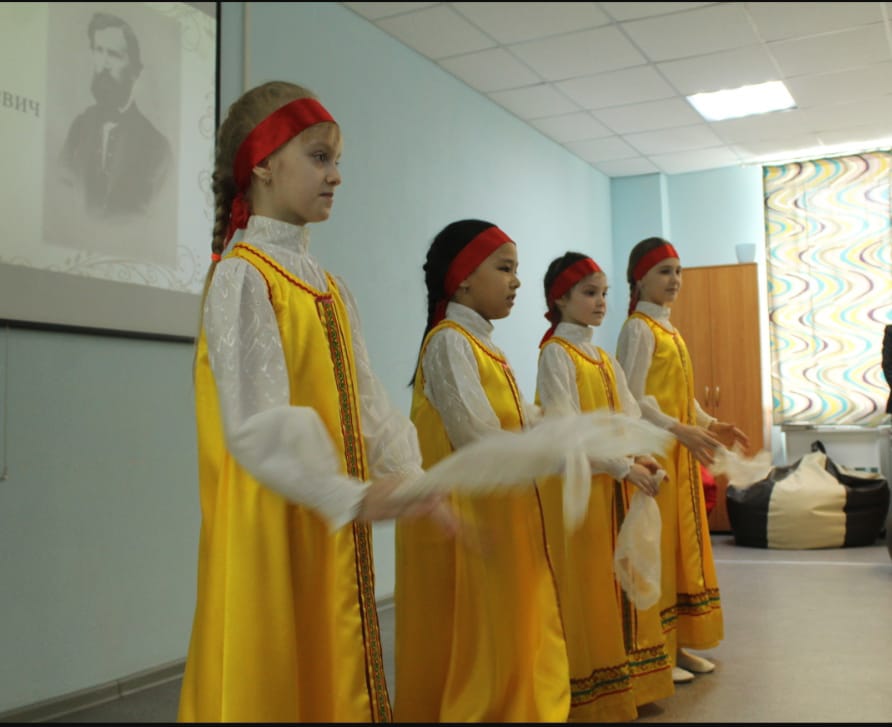 